
Zelf aan te schaffen leermiddelen 
2024-2025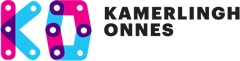 Onderstaande materialen worden niet door de school verstrekt. Na het bekend worden van de overgang kunt u ze zelf aanschaffen. De spullen met een * pas aanschaffen ná aanvang van het nieuwe schooljaar, in overleg met de docent.  B = brugklas, H = havo, A = atheneum, T= vmbo-tlAlgemeen (alle klassen)AgendaEtui SchriftenSchaarLijmstiftPasserGeodriehoek2 potloden (HB, 2B)GumPuntenslijperSmartphoneLaptop of computer voor thuisgebruik waarop Office 365 geïnstalleerd kan worden. (Dit Officepakket krijgen de leerlingen gratis van de school). Wanneer er al een gezamenlijke computer of laptop thuis aanwezig is, dan hoeft er geen 	extra computer/laptop te worden aangeschaft. Kunst Beeldend (KUBV)Doos waterverfkleurpotloden (min. 12), Caran d’Ache (verplicht merk)Penselen 3, 5 en 10Fineliner zwartUSB-stick 2GBDummy (voor leerlingen die kunst als examenvak hebben)DuitsVan Dale, pocketwoordenboek, N-D¹ (3T,4THA, 5HA, 6A met Duits in hun pakket) Van Dale, pocketwoordenboek, D-N¹ ((3T,4THA 5HA, 6A met Duits in hun pakket))¹ of gelijkwaardigFransVan Dale, pocketwoordenboek, N-F ((3T, 4THA, 5HA, 6A met Frans in hun pakket)Van Dale, pocketwoordenboek, F-N (3T,4THA, 5HA, 6A met Frans in hun pakket)NederlandsBoeken uit de ‘Lijsters’-serie: alle jaarlagen *NatuurkundeSchrift met vierkantjes: jaar 2 en 3WiskundeSchrift met vierkantjes 1x1cm: BRekenmachine type Texas Instruments TI 30XB: B, 2THA, 3THA, 4T Rekenmachine Casio Fx82MS: 4T (één van deze rekenmachines volstaat. Mocht je al een rekenmachine in bezit hebben, vraag dan de eerste les van het schooljaar aan je wiskundedocent of deze ook is toegestaan)Koershoekmeter: 3TGrafische rekenmachine met examenstand: 4HA, 5HA, 6ATI-84 Plus CE-T vanaf versie OS 5.6 Deze kan voor de zomervakantie via de school worden aangeschaft. Middels een brief wordt u voor de zomervakantie op de hoogte gebracht van de bestelwijze en prijs.Mens en Techniek Snelhechter met insteekhoesHB- + 2B-potloodGum, geodriehoek, passerKleurpotlodenSchaarLijmstiftZwarte finelinerMuziekKoptelefoon of oortjesLichamelijke opvoedingZaallessen:Zaalschoenen (geen zolen die strepen achterlaten, geen schoenen die buiten gedragen zijn, zoals sneakers)T-shirt zonder ritsen en knopen (geen topje)korte of lange sportbroekBij bepaalde activiteiten moeten leerlingen op blote voeten sporten in verband met de veiligheid.Veldlessen:Schoenen die geschikt zijn voor zowel gras als een harde ondergrond (op het gras zijn voetbalschoenen toegestaan)Korte of lange sportbroek, trainingspak en/of een sweater Van de leerling wordt verwacht dat hij/zij tijdens de periode dat er veldlessen zijn zowel zaal- als veldkleding en schoenen bij zich heeft.BSM en LO2Bij BSM en LO2 dragen de leerlingen het Kamerlingh Onnes-sportshirt. Dit shirt wordt via de school aangeschaft. Middels een brief via uw zoon of dochter wordt u op de hoogte gebracht van de bestelwijze en prijs.